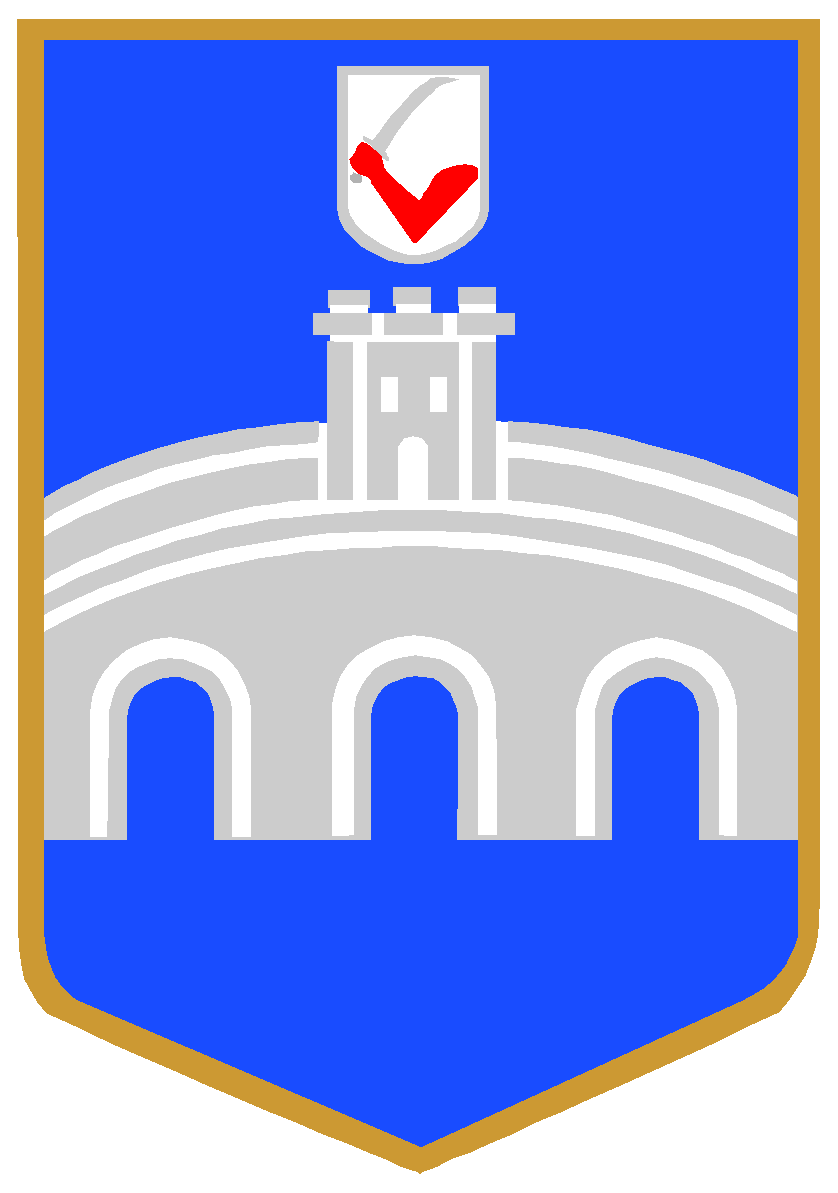               GRAD OSIJEKUpravni odjel za  društvene djelatnosti            Odsjek za kulturuPRIJAVNICA ZA PREDLAGANJE PROGRAMA JAVNIH  POTREBA U KULTURI GRADA OSIJEKA ZA 2016.PODATCI O PREDLAGATELJU PROGRAMAPODATCI O OSNIVANJUPriložiti podatke o dosadašnjem radu predlagatelja, a ako je predlagatelj fizička osoba onda priložiti profesionalni životopis (obrazac se može preuzeti sa web stranice Grada Osijeka www.osijek.hr) PODATCI O PROGRAMUOpširniji opis (najmanje 1 stranica A4 i ostalu dokumentaciju dostaviti u privitku, te najmanje dvije stručne recenzije za programe s područja nakladničke, muzejsko-galerijske i izložbene djelatnosti)NAČIN PROVOĐENJA PROGRAMA samostalno Xu partnerstvu s drugom ustanovom, udrugom, fizičkom osobom, samostalnim umjetnikom, umjetničkom organizacijom, obrtom, vjerskom zajednicom, trgovačkim društvom (upisati naziv, ime i prezime, adresu)__________________________________________________________________________________________________________________________________________u partnerstvu s međunarodnom organizacijom (upisati naziv i adresu)__________________________________________________________________________________________________________________________________________ u partnerstvu sa stranom udrugom registriranom u RH (upisati naziv, adresu i podatke o registraciji u RH)__________________________________________________________________________________________________________________________________________CILJEVIkartkoročni-Razvoj i promocija cirkuskih vještina na našim prostorima-Uključiti građane u aktivan život-Poboljšati kvalitetu života polaznika kroz zabavne radionice i hobije-Obučiti polaznike novim,zabavnim i posebnim vještinama-Omogućiti polaznicima stjecanje novih poznanstva.-Povećati samopouzdanje polaznika-Motirati mlade i uključiti ih u život zajednicedugoročni      -Razvoj alternativne scene      -Gradu Osijeku ponuditi novi izvor umjetničkog izražavanja kroz koji bi dugoročno zaživjela nova kultura uličnog zabavljanja,te bi cirkuska umjetnost bila više viđena u raznim predstavama i preformansima.-Razvoj temelja za organiziranje Osiječkog uličnog festivala koji će pratiti europske I hrvatske  trendove poput Cirkuskog uličnog festivala u Samoboru(CUFUS),Špancir festa u Varaždinu,Zagrebačkog uličnog festivala (Cest is d best),Virovitičkog uličnog festivala(VUF),Festival uličnih zabavljača u Crikvenici (CrikvArt) i mnogih drugih.KORISNICI USLUGA I SADRŽAJA PROGRAMA(opis ciljne skupine i broj mogućih korisnika)          Program je namjenjen svim zainteresiranim osobama u dobi od 18-45 godina.          Program obuhvaća (broj) korisnika.DOSADAŠNJA ISKUSTVA U PROVOĐENJU AKTIVNOSTI KOJE SE PRIJAVLJUJU U PROGRAMU           Udruga Zvuk prirode provodila je radionice Poi žongliranja u osnovnoj školi Frana Krste Frankopana 2013 godine ,a radionice su bile namjenjene djeci nižih razreda osnovne škole.FINANCIJSKI PLANPLANIRANA SREDSTVA ZA OSTVARENJE PROGRAMAOSTALI PROGRAMI PRIJAVLJENI NA POZIV ZA PREDLAGANJE PROGRAMA JAVNIH POTREBA U KULTURI GRADA OSIJEKA ZA 2016.U Osijeku, ______________  2015.		Potpis osobe ovlaštene za zastupanje						    M.P.		___________________PRIJAVI ZA POZIV ZA PREDLAGANJE PROGRAMAJAVNIH POTREBA U KULTURI GRADA OSIJEKA ZA 2016. GODINU PRILAŽEMO SLJEDEĆU PROPISANU DOKUMENTACIJU:(označite sa X)U PAPIRNATOM OBLIKU U 2 PRIMJERKA:___________________________                                                       _________________________Ime i prezime voditelja/voditeljice                                                     Ime i prezime osobe ovlaštenePrograma                                                                                                 za zastupanje                                                                              MP___________________________                                                      __________________________Potpis                                                                                                       PotpisU __________________, ____________ 2015.PREDLAGATELJ PROGRAMA – KORISNIK SREDSTAVA:Udruga Zvuk PrirodeNAZIV PROGRAMA: Mali cirkus ADRESA (BROJ POŠTE, MJESTO, ULICA I BROJ):Krstova 50,31000 OsijekKrstova 50,31000 OsijekTELEFON/FAX:E-MAIL:WEB STRANICAIBAN KORISNIKA I POSLOVNA BANKA:OIB:REGISTARSKI BROJ ORGANIZACIJE CIVILNOG DRUŠTVA (REGISTAR UDRUGA)RNO BROJ (REGISTAR NEPROFITNIH ORGANIZACIJA)Odgovorna osoba/osoba ovlaštena za zastupanje (ime i prezime, telefon, fax, e-mail):Marinko Vampatićtel:091/512-74-55e-mail:marinko_vampatic@hotmail.comVoditelj programa (ime i prezime, telefon, fax, e-mail):Marinko Vampatićtel:091-512-74-55e-mail:marinko_vampatic@hotmail.comIvana Nađtel:e-mail:Djelatnost predlagatelja (iz Registra udruga/Sudskog registra/Registra umjetničkih organizacija/Obrtnog registra/Registra vjerskih organizacija): OSNIVAČGODINA OSNIVANJABROJ ZAPOSLENIHBROJ ČLANOVA (ZA UDRUGE)NAZIV PROGRAMA:Mali cirkusPROGRAMSKA DJELATNOST(OZNAČITI SAMO JEDNU DJELATNOST )Redovna djelatnost i programi ustanova u kulturi kojima je osnivač Grad OsijekZaštita i očuvanje kulturne baštineMuzejska i galerijska djelatnostIzložbena i likovna djelatnostKnjižna i nakladnička djelatnostGlazbena i glazbeno-scenska djelatnostxDramska, plesna i izvedbena djelatnost  XTradicijska kultura i kulturno-umjetnički amaterizamAudiovizualna djelatnostUrbana kultura, kultura mladih i novomedijska kulturaX- OZNAČITI PODRUČJE SURADNJEX- OZNAČITI PODRUČJE SURADNJESTATUS PREDLAGATELJAJavna ustanovaXUdrugaSamostalni umjetnikUmjetnička organizacijaTrgovačko društvoObrtVjerska zajednicaFizička osobaOstaloX – OZNAČITE STATUSObavezno predložiti izvod iz sudskog registra, registra udruga, registra vjerskih organizacija, registra umjetničkih organizacija ili obrtnog registraX – OZNAČITE STATUSObavezno predložiti izvod iz sudskog registra, registra udruga, registra vjerskih organizacija, registra umjetničkih organizacija ili obrtnog registraMjesto održavanja programa (prostor/lokacija):Pampas  i prostor plesnog studija Aerial Arts Artitudo u OsijekuVrijeme održavanja programa (termini i vremenski plan po etapama):18-19.lipnja 2016.Sažeti opis programa : Mali cirkus program je koji obuhvaća više radionica,različitih žonglersko-akrobatskih vještina.Cilj projekta je promoviranje cirkuskih vještina na prostoru Grada Osijeka ,razvijanje nove alternativne scene, te motiviranje  mladih i uključivanje u život zajednice.Radionice građanima  nude novi način izražavanja,fizičke aktivnosti i umjetnosti.Radionice uključuju šest cirkuskih disciplina:ples s hula-hoopom,žongliranje s lopticama i čunjevima,poi žongliranje,te zračne akrobacije plesa na svili,plesa na zračnom kolutu(Aerial ring)i ples na šipci.Sve radionice održavaju se pod vodstvom trenera sa dugogodišnjim iskustvom u području kojeg podučava.Radionice su besplatne i namjenjene svim zainteresiranim građanima koji se žele okušati u nevedenim diciplinama,bez obzira na predhodno iskustvo.Polaznici imaju priliku iskušati mogućnosti vlastitoga tijela ,poboljšati koordinaciju pokreta,povećati samopouzdanje,baviti se fizičkom aktivnosti i priliku naučiti nove,unikatne i zabavne vještine.Bavljenje cirkuskim vještinama nudi mnoštvo višestrukih dobrobiti poput povećavanja osjećaja društvenosti i međusobnog sudjelovanja,smanjuje agresivnost,djeluje protiv depresije,poboljšava ravnotežu i motoriku,ostvaruje bolje rezultate u učenju,nudi mladima da budu u centru zbivanja umjesto pasivnog sjedenja pred televizorom ili kompjuterom i jedina je od rijetkih aktivnosti koja razvija desnu polovicu mozga koja je namjenjena kreativnosti.Korištenjem vanjskog javnog prostora nastaju atraktivne pozornice stoga se sve radionice odvijaju u prirodi,na svježem zraku,osim radionica plesa na zračnom ringu i plesa na šipci koje se odvijaju u prostorima plesnog studija Aerial Arts Artitudo.Kroz pripremnu fazu projekta provedena je anketa putem koje su građani pokazali veliki interes za ovakvim načinom provođenja slobodnog vremena.Troškovi realizacije predloženog programa/projekta  (transparentno i detaljno razrađen prijedlog financijske konstrukcije dostaviti u privitku) Obavezno ispuniti  Obrazac proračuna programa javnih potreba u kulturi za 2016.  koji se zajedno sa prijavnicom nalazi na web stranici Grada Osijeka www.osijek.hr PLANIRANA SREDSTVAIZNOSPRORAČUNSKA SREDSTVAPRORAČUNSKA SREDSTVASredstva od  Grada OsijekaSredstva od Osječko-baranjske županijeSredstva od Ministarstva kulture RHSredstva iz drugih jedinica lokalne i regionalne samoupraveNEPRORAČUNSKA SREDSTVANEPRORAČUNSKA SREDSTVAVlastita sredstva  Sredstva od sponzora i donatora Sredstva stranih organizacijaOstala sredstva (navesti koja i iz kojih izvora) UKUPNI IZNOS TRAŽENIH SREDSTAVANAZIV PROGRAMAPROGRAMSKO PODRUČJETRAŽENA SREDSTVA OD GRADA OSIJEKAPreslika izvatka iz Registra (sudskog registra, registra udruga, registra vjerskih organizacija, obrtnog registra ili registra umjetničkih organizacija)Popunjena, ovjerena i potpisana Prijavnica za predlaganje Programa javnih potreba u kulturi Grada Osijeka za 2016. Godinu –obrazac „PRIJAVNICA“Popunjen, ovjeren i potpisan obrazac proračuna prijavljenog programa (na propisanom obrascu) –obrazac „PROR“Popunjen i potpisan životopis voditelja/voditeljice programa (za predlagatelja udrugu, javnu ustanovu, trgovačko društvo, obrt, vjersku organizaciju, umjetničku organizaciju) „EUROPASS“Popunjen i potpisan životopis osobe koja se na Poziv javlja kao fizička osoba „EUROPASS“Potvrda o upisu u Registar neprofitnih organizacija (RNO)Obrazac izjave o partnerstvu , ako je primjenjivo – obrazac „IZJ- PART“Obrazac o financiranim programima iz javnih izvora u 2015. Godini –obrazac „FIN-PROG